Министерство  образования  Рязанской областиОбластное государственное бюджетноепрофессиональное  образовательное учреждение«Рязанский колледж имени Героя Советского Союза Н.Н. Комарова»Методические   указанияпо  выполнению  лабораторной работы ПМ 03 «Участие в проведении ветеринарно-санитарной  экспертизы продуктов и сырья животного происхождения»Тема: «Взятие  средней  пробы  молока  и  его  органолептическая  оценка»образовательная  программа 36.02.01 ВетеринарияАвтор –   Бабкина Наталья Владимировна                   преподаватель специальных дисциплинп. Варские, 2016 г.Анотация        Качество организации лабораторных работ  одно из основных условий формирования общих и профессиональных компетенций обучающихся в соответствии с ФГОС нового поколения, поэтому методические указания составленаы  с целью определения места лабораторной работы в структуре профессионального модуля.  В предлагаемых методических указаниях  изложен основной подход к  организации лабораторной работы ПМ 03 «Участие  в  проведении  ветеринарно - санитарной  экспертизы продуктов  и  сырья   животного   происхождения»  в разделе «Гигиена получения молока».      Настоящие методические указания разработаны в соответствии с комплектами учебно-программной документации по специальности  СПО 36.02.01 Ветеринария и рекомендациями по планированию, организации и проведению лабораторных работ и практических занятий в образовательных учреждениях СПО (Письмо Мин образования России от 5 апреля 1999 года № ин/16-16).      В методических указаниях рассмотрены  вопросы  организации и проведения  лабораторной работы  «Взятие средней пробы молока и его органолептическая оценка» в учреждениях  среднего профессионального образования, раскрыта структура, содержание и методика выполнения лабораторной работы.      Ключевые слова: молоко, органолептические показатели, пороки молока.     Методические указания предназначены для преподавателей средних специальных учебных заведений и рекомендованы к выполению студентам образовательной программы 36.02.01 Ветеринария.Содержаниестраницы                   Введение                                                                                               3Методический  лист                                                                              5Организационная структура лабораторной работы                           7Паспорт рабочего места лабораторной работы                                 9Инструкционно – технологическая карта                                         10 Последовательность выполнения работы                                         12                   Критерии оценки выполнения лабораторной работы                     14Список  рекомендуемой  литературы                                               16Приложение                                                                                         17Введение     Лабораторная работа – эффективный  вид  учебного  занятия,  где доминирует практическая деятельность обучающихся, осуществляемая на основе специально разработанных заданий в соответствии с ФГОС среднего специального образования с учётом формирования общих и профессиональных компетенций  в условиях лаборатории или специализированного  предприятия.     Целями проведения лабораторной работы по  ПМ 03 «Участие  в  проведении  ветеринарно - санитарной  экспертизы продуктов  и  сырья   животного   происхождения»  являются:−  систематизация, углубление, обобщение и закрепление полученных теоретических знаний по конкретным разделам изучаемого профессионального модулятемам;−  формирование умений применять полученные результаты лабораторной работы в профессиональной деятельности, реализацию единства интеллектуальной и практической деятельности;−  развитие профессиональной интуиции у будущих специалистов: логического и  клинического мышления и др.;−  получать результат при решении поставленных задач и  профессионально значимых качеств, как самостоятельность, ответственность, коммуникативность, точность.        При планировании содержания лабораторной работы  следует исходить из того, что лабораторные работы имеют  дидактической целью  экспериментальное подтверждение и проверка существенных теоретических положений.  В соответствии с ведущей дидактической целью содержанием лабораторная работа может быть  ознакомление с методиками проведения экспериментов, установление качественных и количественных характеристик, наблюдение развития явлений, процессов и др.       При планировании лабораторных работ  следует учитывать, что в ходе выполнения заданий  у  студентов формируются практические умения и навыки обращения с различными приборами, установками, лабораторным оборудованием, аппаратурой, которые могут составлять часть профессиональной практической подготовки, а также исследовательские умения  (наблюдать, сравнивать, анализировать, устанавливать зависимости, делать выводы и обобщения, самостоятельно вести исследование, оформлять результаты).     Основными этапами лабораторной работы являются вводный, текущий и заключительный  инструктажи, проводимые преподавателем, самостоятельная работа обучающихся под руководством преподавателя,  подведение и обсуждение итогов выполнения лабораторной работы, анализ и оценка выполненной работы, уровня овладения запланированными умениями.Методический  лист2. Организационная структура лабораторной работыТЕХНОЛОГИЧЕСКАЯ   КАРТА   ЗАНЯТИЯПаспорт рабочего места лабораторной работы    ПАСПОРТ   РАБОЧЕГО   МЕСТА  № 13ПМ 03. Участие в проведении ветеринарно-санитарной экспертизы продуктов и сырья животногоМДК.03.01. Методики  ветеринарно-санитарной  экспертизы  продуктов и  сырья животного происхожденияобразовательной  программы 36.02.01  «Ветеринария»Тема:   Взятие  средней  пробы  молока  и  его  органолептическая  оценкаНазначение:   лабораторная  работаРабочее место:  лаборатория «Ветеринарно – санитарная экспертиза»Образовательные результаты: Иметь практический опыт - участия в различных видах экспертиз сельскохозяйственной                                                                                                              продукции и  сырья животного происхождения;Перечень оборудования: Наглядные средства обучения: плакат  –  «Состав молока»,                                                                                                        таблица – «Органолептические показатели молока»                                                       Натуральные средства обучения: пробы молока, лабораторная посуда, спиртовая горелка.Учебно – методическое обеспечение:  инструкционно – технологическая  карта № 13Обучающие средства: Источники информации: 1. И.С. Загоевский « Ветеринарно-санитарная экспертиза с основами                                                                                              техгологии  переработки продуктов животноводства».                                                                                              2. В.А. Макаров «Ветеринарно-санитарная экспертиза с оснорвами                                                                                                  технологии  и стандартизации продуктов животноводства».                                                                                          3. Интернет-ресурсы: http://vetdoctor.ru/                                                                                                                                http://www.fsvps.ru/                                                                                                                                http://www.vet-center.ru/Правила  техники безопасности на рабочем месте:  Наличие спец.одежды.                                                                                             Соблюдение  правил  личной гигиены.                                                                                             Осторожное и аккуратное обращение с лабораторной посудойИнструкционо – технологическая   карта  Инструкционно – технологическая  карта лабораторной работы № 13ПМ 03. Участие в проведении ветеринарно-санитарной экспертизы продуктов и сырья животногоМДК.03.01. Методики  ветеринарно-санитарной  экспертизы  продуктов и  сырья животного происхождения Требования к органолептическим показателям молокавнешний вид - непрозрачная жидкость;  для жирного и высокожирного молока допускается незначительный отстой                                жира, исчезающий при перемешивании;консистенция - жидкая, однородная, нетягучая, слегка вязкая; без хлопьев белка и сбившихся комков жира;вкус и запах -  характерные для молока, без посторонних привкусов и запахов, с легким привкусом кипячения;                            для топленого и стерилизованного молока — выраженный привкус кипячения;                            для восстановленного и рекомбинированного допускается сладковатый привкус;цвет - белый, равномерный по всей массе;               для топленого и стерилизованного молока – с кремовым оттенком;           для обезжиренного — со слегка синеватым оттенком.Последовательность выполнения работы Задание  для  отчёта Заполните таблицу: «Основные органолептические  показатели  молока»  Критерии оценки  выполнения лабораторной работы         При оценивании  выполненной лабораторной работы  учитываются следующие критерии:• правильность постановки целей и задач лабораторной работы;• соответствие выбранных  методик для выполнения  поставленной цели;• правильность выполнения заданий лабораторной работы;• точность формулировок и правильность использования в ответах    специальных  терминов;• грамотность в описании условий исследований и анализа полученныхрезультатов;• точность обработки результатов исследований;• соответствие выводов целям исследования, содержанию и основнымполученным результатам;• оформление  рабочей тетради  согласно требованиям.Таблица 1. Критерии оценки лабораторной работы.Таблица 2. Матрица  соответствия критериев оценки уровню сформированности компетенцийТаблица 3. Оценка по системе «зачет ‒ незачет»Список   рекомендуемой  литературы1. Загаевский И.С. Ветеринарно-санитарная экспертиза с основами технологии переработки продуктов животноводства:  Учеб. Пособие. – М: «Колос С», 2007. 2. Боровков М. Ф. Ветеринарно-санитарная экспертиза с основами техноло-гии и стандартизации продуктов животноводства : учебник / Под ред. М.Ф.Боровкова. - 2-е изд., стер. - М. : Лань, 2010. 3. Елемесов К. Е., Шуклин Н. Ф., Кирикбаев С. К. Ветеринарно-санитарная экспертиза, стандартизация и сертификация продуктов. Т. 1,2. —Алма-Аты: Кредо, 2003.4. Тимофеева. В.А. Товароведение продовольственных товаров / В.А.   Тимофеева. - 10-е изд. доп и перераб. - Ростов н/Д: Феникс, 2010. - 473 с.Интернет-ресурс. http://www.fsvps.ru/ http://www.vet-center.ru/ Приложение 1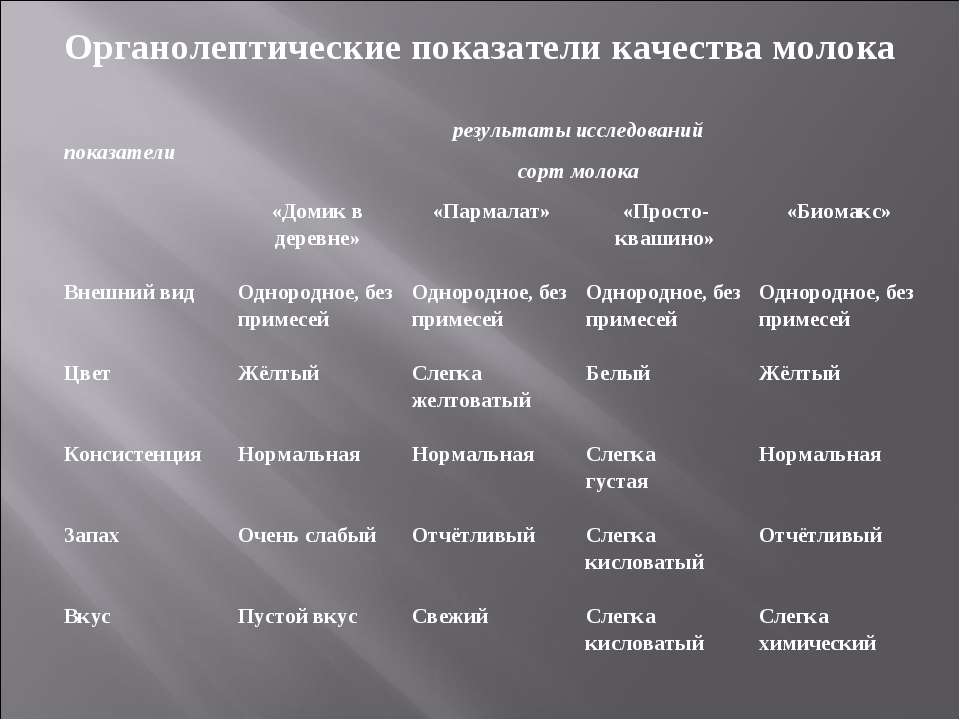 Приложение  2 Пороки молока и факторы, которые обусловливаютТема занятия:Взятие средней пробы молока и его органолептическая оценкаВзятие средней пробы молока и его органолептическая оценкаЦели занятия:Образовательная сформировать  практический опыт по  проведению  органолептической оценки  молока для определения  его качества.Образовательная сформировать  практический опыт по  проведению  органолептической оценки  молока для определения  его качества.Цели занятия:Развивающая – развить умение самостоятельно проводить органолептические исследования молока для оценки натуральности молока.Развивающая – развить умение самостоятельно проводить органолептические исследования молока для оценки натуральности молока.Цели занятия:Воспитательная – способствовать совершенствованию навыков общения, концентрации внимания при проведении работ по органолептическому  исследованию молока; продолжать  воспитать познавательные мотивы обучения и интерес к выбранной профессии.Воспитательная – способствовать совершенствованию навыков общения, концентрации внимания при проведении работ по органолептическому  исследованию молока; продолжать  воспитать познавательные мотивы обучения и интерес к выбранной профессии.Задачи занятия:Студенты смогут:грамотно пользоваться основными понятиями при решении практических заданий;давать оценку органолептическим  показателям  качества  молока;определять натуральность  молока;Студенты смогут:грамотно пользоваться основными понятиями при решении практических заданий;давать оценку органолептическим  показателям  качества  молока;определять натуральность  молока;Вид занятия:Лабораторная  работа  № 13Лабораторная  работа  № 13Место проведения:Лаборатория – Ветеринарно – санитарная  экспертизаЛаборатория – Ветеринарно – санитарная  экспертизаФормы обучения:Частично-поисковый, практическийЧастично-поисковый, практическийМетоды обучения:преподавания – Объяснительно-иллюстративный (с элементами беседы, демонстрацией приёмов  работы)преподавания – Объяснительно-иллюстративный (с элементами беседы, демонстрацией приёмов  работы)Методы обучения:обучения – Репродуктивный (с элементами самостоятельной работы)обучения – Репродуктивный (с элементами самостоятельной работы)Межпредметные связи:обеспечивающие – Биология, Основы зоотехнии, Анатомия и физиология животных.обеспечивающие – Биология, Основы зоотехнии, Анатомия и физиология животных.Межпредметные связи:обеспечиваемые – ПМ 01 «Осуществление зоогигиенических, профилактических и ветеринарно-санитарных мероприятий»;  ПМ 02  «Участие в диагностике и лечении заболеваний сельскохозяйственных животных»обеспечиваемые – ПМ 01 «Осуществление зоогигиенических, профилактических и ветеринарно-санитарных мероприятий»;  ПМ 02  «Участие в диагностике и лечении заболеваний сельскохозяйственных животных»Учебно-методическое обеспечение:Наглядные средства обучения: плакат  –  «Состав молока»,                                                         таблица –  «Органолептические показатели молока» Наглядные средства обучения: плакат  –  «Состав молока»,                                                         таблица –  «Органолептические показатели молока» Учебно-методическое обеспечение:Натуральные средства обучения: пробы молока, лабораторная посуда, вода, спиртовая горелка.Натуральные средства обучения: пробы молока, лабораторная посуда, вода, спиртовая горелка.Учебно-методическое обеспечение:Источники информации: 1. И.С. Загоевский « Ветеринарно-санитарная экспертиза с основами  техгологии                                                    переработки продуктов животноводства».                                              2. В.А. Макаров «Ветеринарно-санитарная экспертиза с оснорвами технологии                                                    и стандартизации продуктов животноводства».                                               3. Интернет-ресурсы: http://vetdoctor.ru/,http://www.fsvps.ru/, http://www.vet-center.ru/ Источники информации: 1. И.С. Загоевский « Ветеринарно-санитарная экспертиза с основами  техгологии                                                    переработки продуктов животноводства».                                              2. В.А. Макаров «Ветеринарно-санитарная экспертиза с оснорвами технологии                                                    и стандартизации продуктов животноводства».                                               3. Интернет-ресурсы: http://vetdoctor.ru/,http://www.fsvps.ru/, http://www.vet-center.ru/ Продолжительность:90 минут90 минутПланируемые образовательные результатыИметь  практический  опыт – участия в различных видах экспертиз сельскохозяйственной продукции и сырья                                              животного происхождения;Иметь  практический  опыт – участия в различных видах экспертиз сельскохозяйственной продукции и сырья                                              животного происхождения;Планируемые образовательные результатыУметь –  проводить отбор проб биологического материала, продуктов и сырья животного, для  исследований;                проводить анализ продуктов и сырья животного  происхождения;                проводить обеззараживание нестандартных продуктов и сырья животного происхождения;                проводить утилизацию конфискатов и  зараженного материала;Уметь –  проводить отбор проб биологического материала, продуктов и сырья животного, для  исследований;                проводить анализ продуктов и сырья животного  происхождения;                проводить обеззараживание нестандартных продуктов и сырья животного происхождения;                проводить утилизацию конфискатов и  зараженного материала;Планируемые образовательные результатыЗнать –  правила ветеринарно-санитарной экспертизы продуктов, сырья животного происхождения;               стандарты на готовую продукцию животноводства;               методики обеззараживания не соответствующих  стандартам качества продуктов и сырья животного               происхождения;               правила утилизации продуктов и сырья  животного происхождения;Знать –  правила ветеринарно-санитарной экспертизы продуктов, сырья животного происхождения;               стандарты на готовую продукцию животноводства;               методики обеззараживания не соответствующих  стандартам качества продуктов и сырья животного               происхождения;               правила утилизации продуктов и сырья  животного происхождения;Планируемые образовательные результатыФормирующие  компетенцииОК 1. Понимать сущность и социальную значимость своей будущей профессии, проявлять к ней устойчивый интерес.ОК 2. Организовывать собственную деятельность, выбирать типовые методы и способы выполнения профессиональных задач, оценивать их эффективность и качество.ОК 4. Осуществлять поиск и использование информации, необходимой для эффективного выполнения профессиональных задач, профессионального и личностного развития.ОК 6. Работать в коллективе и команде, эффективно общаться с коллегами, руководством, потребителями.ОК 7. Брать на себя ответственность за работу членов команды (подчиненных), за результат выполнения заданий.ОК 8. Самостоятельно определять задачи профессионального и личностного развития, заниматься самообразованием, осознанно планировать повышение квалификации.Планируемые образовательные результатыФормирующие  компетенцииПК 3.3. Проводить забор образцов продуктов и сырья животного происхождения для ветеринарно-санитарной   экспертизы.ПК 3.4. Определять соответствие продуктов и сырья животного происхождения стандартам на продукцию животноводства.ПК 3.5. Проводить обеззараживание не соответствующих стандартам качества продуктов и сырья животного происхождения, утилизацию конфискатов.ЭтапыОбучающие и развивающие компоненты и  заданияДеятельностьДеятельностьФормы организации совзаимодействия на занятиеФормы контроляЭтапыОбучающие и развивающие компоненты и  заданияпреподавателяобучающегосяФормы организации совзаимодействия на занятиеФормы контроляТема:   Взятие средней пробы молока и его органолептические показателиТема:   Взятие средней пробы молока и его органолептические показателиТема:   Взятие средней пробы молока и его органолептические показателиТема:   Взятие средней пробы молока и его органолептические показателиТема:   Взятие средней пробы молока и его органолептические показателиТема:   Взятие средней пробы молока и его органолептические показателиОрганизационная частьВзаимное приветствиеПроверка посещаемости Проверка готовности аудитории к урокуОтмечает отсутствующих студентов в журналеСтароста  называет отсутствующих студентов. Студенты готовят рабочие места.Фронтальная Устный опросМотивация к   выполнению практического занятияЗнакомство со значением пищевой ценности молока.Объясняет студентам важность изучения данной темыСлушают, задают вопросы, формулируют цели практического занятияФронтальная Устный опросАктуализация  опорных  знанийВопросы:1.Перечислите факторы, влияющие на качество молока2.Перечислите органолептические показатели  молока.Задаёт вопросы, слушает и комментирует ответыВысказывают своё мнения, обсуждают мнения одногруппниковФронтальная Устный опросВводный  инструктаж Инструктаж по ТБ и личной санитарной гигиены студентов.Формирование заданий, определяет содержание и ход практического занятия Проводит инструктаж по выполнению заданийСлушают, читают инструкционно-технологические картыФронтальнаяЗаписи в тетрадиСамостоятельная работа студентовВыполнения заданийВзятие средней пробы молокаОпределение  внешнего вида и цвета  молокаОпределение запаха  молокаОпределение консестенции  молока.Определение вкуса молока.Контролирует выполнение практических заданийВыполняют задания, работают с  инструкционно-технологические карты Индивидуальная  Записи в тетрадиТекущий  инструктаж Контролируется  формирование практического опыта при выполнении лабораторной работыПроводит индивидуальные консультации по выполнению заданий практического занятияЗадают вопросы, оценивают свою работу, ведут записи в тетрадиИндивидуальнаяЗаписи в тетрадиЗаключительный инструктажОбобщение результатов самостоятельной работы студентов1. Заполните таблицу:«Органолептические показатели молока»Создаёт условия для свободного выражения собственного мнения при выполнении заданий; Студенты отвечают на  вопросы, выполняют задания, заполняют таблицуИндивидуальнаяУстный опросПроверка записей  в тетрадиРефлексияСтуденты высказываются одним предложением:1. Я научился…2. Я выполнял задания…3. Было трудно…4. Было интересно…5. Я понял, что…Создаёт условия для свободного выражения собственного мнения.Отвечают на вопросы.Определяют свое эмоциональное состояние на урокеОбобщающая беседаПодведение итогов  занятияКомментирование работы студентов.Выставление оценок  за  урокОценивает работу группы в целом, индивидуально, мотивация оценки.Слушают, задают вопросы, участвуют в обсужденииОбобщающая беседа Домашнее  заданиеГрупповое задание:1. И.С. Загоевский « Ветеринарно-санитарная экспертиза с основами  техгологии переработки продуктов животноводства». 2. В.А. Макаров «Ветеринарно-санитарная экспертиза с оснорвами технологии  и стандартизации продуктов животноводства». Индивидуальное задание: Составить  презентацию  на тему: «Компоненты молока»Выполнить сообщение «Основы технологии молока на ферме»Конкретезирует домашнее  заданиеЗаписывают домашнее задание в тетрадиФронтальная  и индивидуальнаяЗапись в тетради№ п/пСодержание работы Применяемое  оборудование и  препараты.Технология выполнения.   1.Взятие средней пробы молокаМолоко, мутовка, секундомер, термометр стеклянный жидкостной (нертутный), электроплитка бытовая, колбы стеклянные с притертыми пробками вместимостью 100 см3, стаканы химические типа, цилиндры мерные, стаканы пластиковые одноразового применения для пищевых продуктов, вода дистиллированная.Отбирают (60 ± 5) см3 молока в чистую сухую колбу с пришлифованной пробкой вместимостью 100 см3, дезодорированную путем нагревания в сушильном шкафу при температуре (100 ±5) °С неменее 30 мин и охлажденную до температуры окружающей среды. Между шлифованным горлом и пробкой вкладывают полоску алюминиевой фольги.Через 30 с после достижения температуры 72 °С пробы вынимают из водяной бани, охлаждают до (37 + 2) °С.2Определение внешнего вида и цвета молокаПробы молока, цилиндры, белый лист бумаги,инструкционные карты.Пробу  молока в количестве 0,25 или 0,5л  тщательно перемешивают и осторожно, во избежание образования пены, приливают по стенке в сухой цилиндр, который держат в слегка  наклонном положении. Цилиндр устанавливают на ровную горизонтальную поверхность к источнику света. 3Определение запаха молокаПробы молока, лабораторная посуда, спиртовая горелка,  инструкционные карты.Пробы исследуемого молока в количестве 20 - 30 мл предварительно нагревают на спиртовой горелки, не доводя до кипения и  выдерживают 30 секунд в колбах с пришлифованными пробками (между пробкой и горлом колбы прокладывают алюминиевую фольгу) и охлаждают до 37 °С. При открывании колба исследуют запах при вдыхании.4Определение консистенции молока.Пробы молока,   лабораторная посуда, инструкционные карты.Консистенция определяется по следу, остающемуся на стенках сосуда после его взбалтывания. При нормальной консистенции после стекания молока со стенок остается равномерный белый след.5Определение вкуса молокаПробы молока,   лабораторная посуда, питьева вода, инструкционные карты.Молоко должно быть комнатной температуры. Полость рта ополаскивается небольшим количеством молока (5-10 мл.).№ п/пНазвание  заданияПриёмы и действияКонтроль  выполнения1.Организация рабочего места Взвесить и разместить пробы молока на рабочем столе.Подготовить и расположить на рабочем столе инвентарь и посуду.Проверить исправность  посуды, подготовить к работе Соблюдение: - санитарных правил; - требований техники безопасности    2.Взятие средней пробы молока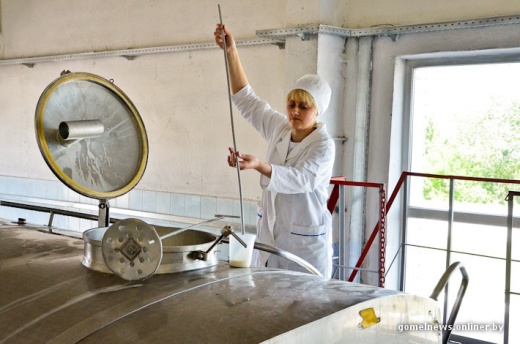 Посуда, применяемая при отборе проб, должна быть сухая, чистая, без запаха, иметь соответствующую вместимость и форму, удобную для проведения анализов. Посуду закрывают  крышкой.Средние пробы молока тщательно перемешивают и доводят до температуры 20 ± 2 °С.Соблюдение: - санитарных правил; - требований техники безопасности;- требований ГОСТа;- температурного режима;3.Определение внешнего вида и цвета  молока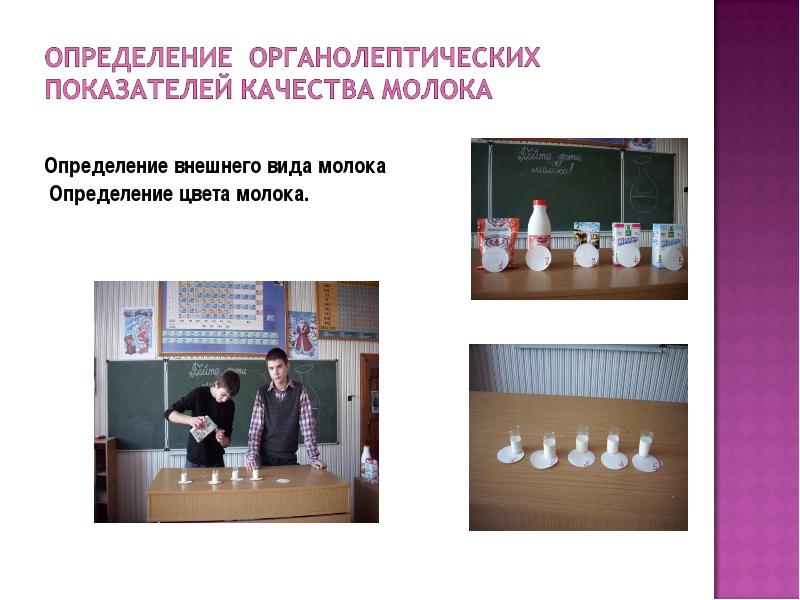 Внешний вид1.Налить в  цилиндр  молока до середины объема.2.Внимательно рассмотреть молоко на наличие загрязнений, примесей и отметить его однородность.3. Дать молоку отстояться в течение 3-5 минут и отметить наличие осадка.Цвет1. Налить в цилиндр 50 - 60 мл молока.2. Поднести к цилиндру белый лист бумаги и сравнить цвет.Соблюдение: - санитарных правил; - требований ГОСТа;- температурного режима;4.Определение запаха молока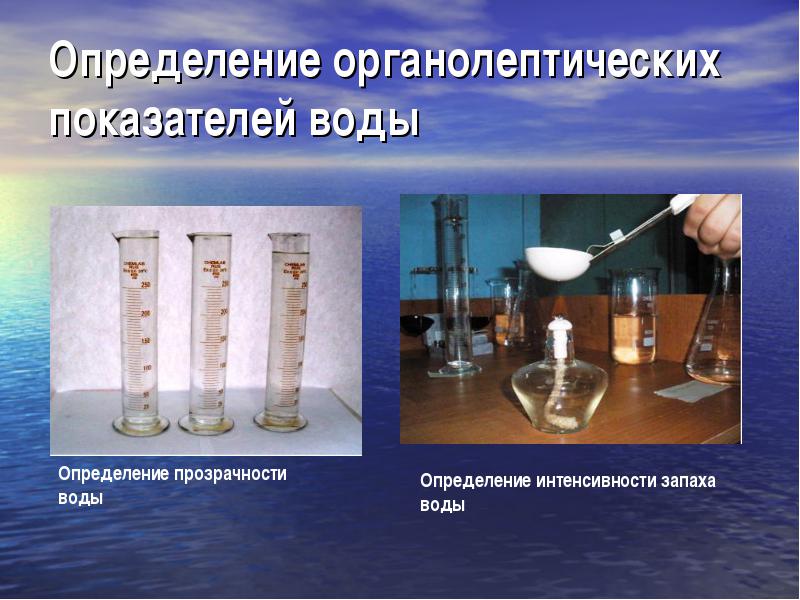 1.Открыть колбы с пробами исследуемого молока и оцените запах.2.Запах отдельных проб определяют многократным коротким вдыханием.3. Для повышения точности оценки исследуемые пробы сравнивают с контрольной пробой молока высокого качества без пороков запаха.Соблюдение: - санитарных правил; - требований ГОСТа;- температурного режима;5.Определение консестенции молока.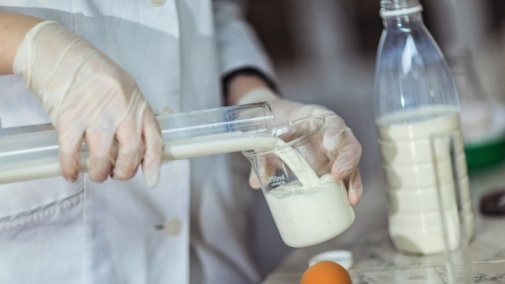 1.Налить в пробирку молока до середины объема.2.Закрыть крышкой и слегка встряхнуть, чтобы намокли стенки.3. Дайть молоку стечь и в течение 1-2 мин оценить результат.Соблюдение: - санитарных правил; - требований ГОСТа;6.Определение вкуса молока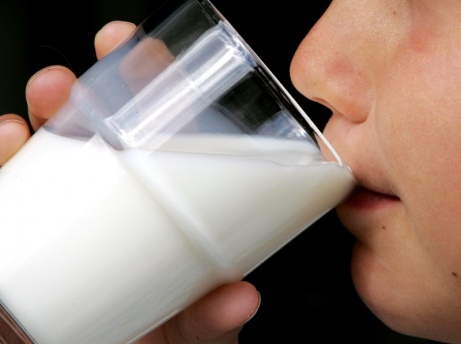 1. Налить в стакан 10-20 мл молока.2. Взять глоток молока в рот, постараться распределить его по всей поверхности ротовой полости, и держать его некоторое время.3. После каждой пробы молока следует прополоскать рот водой и между отдельными определениями делать небольшие перерывы.Соблюдение: - санитарных правил; - требований ГОСТа;- перерывы между определениями;Органолептические показатели молокаХарактеристика  показателейРезультат Критерии«Отлично»«Высокий уровень» умение самостоятельно решать конкретные практические задачи повышенной сложности;навыки анализа результатов деятельности;навыки внедрения результатов исследований и разработок в профессиональной сфере; владения современными достижениями в профессиональной сфере. «Хорошо» «Повышенный уровень» умение самостоятельно решать конкретные практические задачи средней, и частично, повышенной сложности;навыки внедрения результатов исследований и разработок в профессиональной сфере; «Удовлетворительно»«Пороговый уровень» умение получить с помощью преподавателя правильное решение конкретной практической задачи; недостаточное владения современными достижениями в профессиональной сфере. «Неудовлетворительно» неумение находить правильное решение конкретной практической задачи;не показал навыки внедрения результатов исследований и разработок в профессиональной сфере; не показал навыки владения современными достижениями в профессиональной области. Критерии оценки Уровень сформированности компетенций Высокий уровеньДостаточныйПовышенный уровеньДостаточныйПороговый уровеньДостаточныйНеудовлетворительноНе достаточный Оценка Критерии  ЗачтеноДостаточныйНе зачтеноНе достаточныйпороки  молокаФакторы, обусловливающие пороки молокацвет:цвет:голубовато-синеватыйРазвитие в молоке пигментоутворюючих микроорганизмов, дрожжевых и плесневых плесневых грибов; скармливания в большом количестве гречки, люцерны, вики, донника и некоторых лекарственных растений; маститы и туберкулез вымя, разведение молока водой и сгущенного молока, частичное сепарирования, хранения молока в цинковой посуде.чрезмерно желтыйЗаболевания коров ящуром, сибирской язвой, желтухой, гнойным маститом, лептоспирозом и др.; высокое содержание жира в молоке; медикаменты; корма - морковь, кукуруза, зубровка, шафран; молоко первых 7-ми дней после отеларозово-красныйГемоспоридиоз, пастереллез, сибирская язва, мастит, туберкулез; нарушение правил машинного доения; скармливания в большом количестве желтое эту, молочая и хвоща, кормовой капусты, осоки, свеклы; отравления; пигментоутворюючи организмызапахзапахаммиачныйДлительное хранение молока в открытой посуде в коровнике в плохо вымытых и непродезинфикованому посуде; развитие специфических бактерий.медикаментозныйХранение молока в помещении, где находятся или находились креолин, скипидар, карболовая кислота, деготь, дезинфицирующие средства.гнилостныйСкармливания гнилых, заплесневелых кормов; развитие в молоке гнилостных микроорганизмовхлебный, затхлыйФильтрования молока непосредственно в коровнике, попадание в молоко навоза, подстилки; длительное хранение неохоло-жденного молока в закрытой посудерыбныймикроорганизмы; выпаса на заливных лугах; скармливания коровам рыбной муки и других рыбных кормов; хранения молока в металлической посуде или в том помещении, где находится рыба,кормовойСкармливания коровам в большом количестве капусты, свеклы, патоки, горчицы, рапса, дикого чеснока и лука или других кормов, имеющих резкий запах.силосныйХранение молока, молочной посуды, фильтровальных материалов в помещении, где находится силос (особенно некачественный).вкусвкусгорькийЗаболевания печени и пищеварительного тракта маститы; эндометрит; ящур; развитие микроорганизмов, отдельных видов грибов; скармливания коровам полыни, люпина, горчицы, донника, сырого картофеля, гнилых свеклы, льняной жмыхи; стародийне молоко и молозиво; длительное хранение при низких температурах и тому подобное.терпко-соленыйМолоко, полученное в начале лактации и в период запуска; расстройства пищеварения, мастит; маслянокислые микроорганизмы; прямые солнечные лучи; высокая температура воздуха; длительное хранение при низких температурах.мыльныйХранение свижоодержаного, неохлажденного молока в закрытой посуде, выпас на пастбищах, богатых полевым хвощом; нейтрализация молока содой; туберкулез вымя; хранения молока, в которое попали гнилостные бактерии при температуре ниже 10 ° С.кормовойСкармливания в большом количестве свеклы, крестоцветных, люцерны, донника и других растений, содержащих эфирные масла, которые переходят в молоко.металлическийХранение и транспортировка молока в луженая, ржавой или медной таре; поения коров водой с высоким содержанием окислов железа скармливания свекольной ботвы, жома, барды, патоки; развитие бактерий группы кишечной палочкиконсистенцияконсистенциятягучаяКлинические формы мастита; микроорганизмы; при аэрации молока и хранении при температуре 20-25 ° С; наличие в молоке фибрина и лейкоцитов при охлаждении молока в охладителях.слизистаяНаличие в молоке слизеутворюючих молочнокислых и гнилостных микроорганизмов, молозива; некоторые формы мастита; ящур, острая форма лептоспироза; длительное хранение при температуре ниже 10 ° С; скармливания коровам гнилых и плесени бедствий кормов.пенистаяСкармливания коровам недоброкачественного силоса, длительное хранение принизкой температуре сырого, пастеризованного или перекипяченной молока.водянистаяТуберкулез, катаральное воспаление вымени; скармливания в большом количестве жидких кормов - барды, жома, свеклы, капусты, ботвы, турнепса и др .; разведение молока водой; однотипная кормление коров только грубыми кормами плохого качества (солома, хвощ, осока).творожистыеРазвитие в молоке пептонизуючих рас молочнокислых стрептококков и др., Которые производят сычужный фермент; мастит; наличие молозива или стародийного молока высокая кислотность молока.